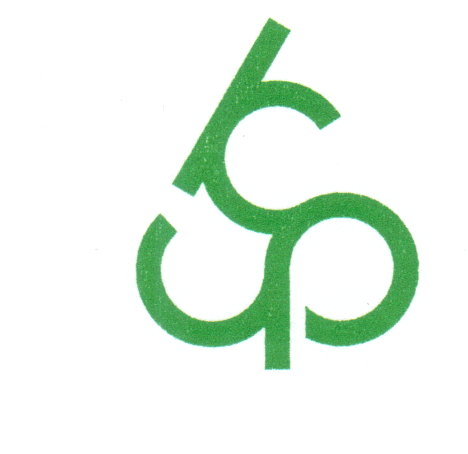 CENTRUM KSZTAŁCENIA PRAKTYCZNEGOi USTAWICZNEGO w ZABRZUPROCEDURA
POMOCY PSYCHOLOGICZNO-PEDAGOGICZNEJ
W CENTRUM KSZTAŁCENIA PRAKTYCZNEGO I USTAWICZNEGO
W ZABRZUPodstawa prawnaUstawa z dnia 14 grudnia 2016 r. - Prawo oświatowe art. 47 ust. 1 pkt 5 ustawy (DZ.U. z 2017r. poz. 59 i 949).Rozporządzenie Ministra Edukacji Narodowej z dnia 25 sierpnia  2017 r. w sprawie pomocy psychologiczno-pedagogicznej w publicznych przedszkolach, szkołach i placówkach (Dz.U.2017.1591).Rozporządzenie Ministra Edukacji Narodowej z dnia 9 sierpnia 2017 roku w sprawie warunków organizowania kształcenia i opieki dla dzieci i młodzieży niepełnosprawnych, niedostosowanych społecznie i zagrożonych niedostosowaniem społecznym (Dz. U.2017.1578)Rozdział I§ 1 Założenia ogólne udzielania pomocy psychologiczno-pedagogicznej.Centrum Kształcenia Praktycznego i Ustawicznego w Zabrzu udziela i organizuje uczniom i ich rodzicom oraz słuchaczom pomoc psychologiczno-pedagogiczną na zasadach określonych w rozporządzeniu MEN z 25 sierpnia 2017 r. w sprawie zasad udzielania i organizacji pomocy psychologiczno-pedagogicznej w publicznych przedszkolach, szkołach i placówkach.Pomoc psychologiczno-pedagogiczna udzielana uczniowi/słuchaczowi polega na rozpoznawaniu i zaspakajaniu indywidualnych potrzeb rozwojowych i edukacyjnych oraz rozpoznawaniu indywidualnych możliwości psychofizycznych ucznia/słuchacza i czynników środowiskowych wpływających na funkcjonowanie w placówce w celu wspierania potencjału rozwojowego i stwarzania warunków do jego aktywnego i pełnego uczestnictwa w życiu placówki.Objęcie ucznia/słuchacza pomocą psychologiczno-pedagogiczną wynika:z niepełnosprawności,z niedostosowania społecznego,z zagrożenia niedostosowaniem społecznym,z zaburzeń zachowania i emocji,ze szczególnych uzdolnień,ze specyficznych trudności w uczeniu się,z deficytów kompetencji sprawności językowych,z choroby przewlekłej,z sytuacji kryzysowych lub traumatycznych,z niepowodzeń edukacyjnych,z zaniedbań środowiskowych związanych z sytuacją bytową ucznia/słuchacza i jego rodziny, sposobem spędzania czasu wolnego, kontaktami środowiskowymi,z trudności adaptacyjnych związanych z różnicami kulturowymi lub ze zmianą środowiska edukacyjnego, w tym związanych z wcześniejszym kształceniem za granicą.Pomoc psychologiczno-pedagogiczna udzielana rodzicom uczniów, polega na wspieraniu rodziców w rozwiązywaniu problemów dydaktycznych i wychowawczych oraz rozwijaniu ich umiejętności wychowawczych w celu zwiększenia efektywności pomocy uczniowi. Korzystanie z pomocy psychologiczno-pedagogicznej w placówce jest dobrowolne i nieodpłatne.Pomoc psychologiczno-pedagogiczną organizuje Dyrektor CKPiU.Pomocy psychologiczno-pedagogicznej w CKPiU udzielają uczniom/słuchaczom nauczyciele, opiekunowie grup, pedagog, doradca zawodowy.Pomoc psychologiczno-pedagogiczna jest organizowana i udzielana we współpracy z:rodzicami uczniów,poradniami psychologiczno-pedagogicznymi, w tym poradniami specjalistycznymi,placówkami doskonalenia nauczycieli,szkołami macierzystymi i placówkami,organizacjami pozarządowymi oraz innymi instytucjami działającymi na rzecz rodziny, dzieci, młodzieży.Pomoc psychologiczno-pedagogiczna jest udzielana z inicjatywyUcznia,rodziców ucznia,dyrektora CKPiU,nauczyciela, opiekuna klasy/grupy lub specjalisty, prowadzących zajęcia z uczniami,poradni psychologiczno-pedagogicznej,pracownika socjalnego,asystenta edukacji romskiej,pomocy nauczyciela,asystenta nauczyciela,asystenta rodziny,kuratora sądowego,organizacji pozarządowych lub instytucji działających na rzecz rodziny i młodzieży.§ 2 Formy udzielania pomocy.W Centrum Kształcenia Praktycznego i Ustawicznego w Zabrzu pomoc psychologiczno-pedagogiczna udzielana jest w trakcie bieżącej pracy z uczniem oraz przez zintegrowane działania nauczycieli, opiekuna klasy/grupy, pedagoga, doradcy zawodowego. Pomoc ta udzielana jest także w formie:zajęć rozwijających uzdolnienia,zajęć rozwijających umiejętności uczenia się,zajęć dydaktyczno-wychowawczych,zajęć specjalistycznych: korekcyjno-kompensacyjnych, logopedycznych, rozwijających kompetencje emocjonalno-społeczne oraz innych zajęć o charakterze terapeutycznym,warsztatów,porad i konsultacji, zajęć związanych z wyborem kierunku kształcenia i zawodu oraz planowaniem dalszego kształcenia i kariery zawodowej.W szkole dla dorosłych pomoc psychologiczno-pedagogiczna udzielana jest słuchaczom w trakcie bieżącej pracy z słuchaczem oraz przez zintegrowane działania nauczycieli i specjalistów. Pomoc ta udzielana jest także w formie:zajęć związanych z wyborem kierunku kształcenia i zawodu,porad i konsultacji,warsztatów i szkoleń.W CKPiU pomoc psychologiczno-pedagogiczna rodzicom uczniów jest udzielana w formie:porad,Konsultacji,warsztatów i szkoleń.W przypadku stwierdzenia, że uczeń lub grupa uczniów o jednorodnych potrzebach rozwojowych i edukacyjnych oraz możliwościach psychofizycznych wymaga objęcia pomocą psychologiczno-pedagogiczą, opracowuje się system wsparcia - Zał. Nr1.Rozdział II§ 3 Zadania Dyrektora CKPiU.W Centrum Kształcenia Praktycznego i Ustawicznego w Zabrzu, Dyrektor organizuje wspomaganie w zakresie realizacji zadań z zakresu pomocy psychologiczno-pedagogicznej.Dyrektor CKPiU planuje i podejmuje działania polegające na zaplanowaniu i przeprowadzeniu działań mających na celu poprawę jakości udzielanej pomocy psychologiczno-pedagogicznej.Planuje rodzaj udzielanej pomocy oraz poszczególny wymiar godzin, formy pomocy z uwzględnieniem wskazań szkoły kierującej na zajęcia dydaktyczne.Informuje opiekuna klasy/grupy, nauczycieli uczących i pedagoga o potrzebie objęcia ucznia pomocą w trakcie bieżącej pracy z uczniem.Zleca opiekunowi klasy/grupy lub nauczycielowi uczącemu zorganizowanie pomocy.O formach udzielanej pomocy informuje rodziców ucznia lub pełnoletniego ucznia.W przypadku, gdy w wyniku udzielanej pomocy nie następuje poprawa funkcjonowania ucznia, Dyrektor CKPiU, za zgodą rodziców ucznia albo pełnoletniego ucznia, występuje do publicznej poradni z wnioskiem o przeprowadzenie diagnozy, w celu wskazania sposobu rozwiązania problemu ucznia.Wniosek musi zawierać następujące dane:rozpoznane indywidualne potrzeby rozwojowe i edukacyjne oraz możliwości psychofizyczne ucznia,informacje o występujących problemach i trudnościach w funkcjonowaniu,działania podjęte przez nauczycieli, opiekuna i pedagoga, doradcy zawodowego, formach pomocy i efektach działań,wnioski dotyczące dalszych działań z uczniem.W przypadku, gdy uczeń ma orzeczenie o potrzebie kształcenia specjalnego, Dyrektor CKPiU powołuje zespól realizujący Indywidualny Programu Edukacyjno-Terapeutycznego.§ 4 Zadania Nauczycieli.Nauczyciele prowadzą:obserwację pedagogiczną w trakcie bieżącej pracy z uczniami, w celu rozpoznania trudności w uczeniu się,obserwację pedagogiczną w trakcie bieżącej pracy z uczniami, w celu rozpoznania szczególnych uzdolnień.Rozpoznają indywidualne potrzeby rozwojowe i edukacyjne oraz możliwości psychofizyczne uczniów.Określają mocne strony, predyspozycje, zainteresowania i uzdolnienia uczniów.Rozpoznają przyczyny niepowodzeń edukacyjnych lub trudności w funkcjonowaniu uczniów, w tym barier i ograniczeń utrudniających funkcjonowanie i uczestnictwo w życiu Centrum.Podejmują działania sprzyjające rozwojowi kompetencji oraz potencjału uczniów, w celu podnoszenia efektywności uczenia się i poprawy ich funkcjonowania.Współpracują z poradnią psychologiczno-pedagogiczną w procesie diagnostycznym i postdiagnostycznym, w szczególności w zakresie oceny funkcjonowania uczniów, barier i ograniczeń w środowisku utrudniających funkcjonowanie uczniów i ich uczestnictwo w życiu placówki oraz efektów działań podejmowanych w celu poprawy funkcjonowania ucznia oraz planowania dalszych działań.Nauczyciele i opiekunowie klas/grup wspomagają ucznia w wyborze kierunku kształcenia.Nauczyciele w przypadku stwierdzenia, że uczeń/słuchacz ze względu na potrzeby rozwojowe lub edukacyjne oraz możliwości psychofizyczne wymaga objęcia pomocą psychologiczno-pedagogiczną, niezwłocznie jej udzielają w trakcie bieżącej pracy z uczniem/słuchaczem, powiadamiając opiekuna oraz Dyrektora Centrum.Opiekun zgłasza dyrektorowi i pedagogowi potrzebę udzielenia pomocy uczniowi i konsultuje rodzaj i formę jej udzielenia.Opiekun klasy/grupy planuje i organizuje uczniowi pomoc za zgodą rodziców/ prawnych opiekunów/ lub pełnoletniego ucznia.Opiekun klasy/grupy informuje innych nauczycieli uczących, pedagoga i doradcę zawodowego o potrzebie objęcia ucznia/słuchacza pomocą psychologiczno-pedagogiczną, wspólnie opracowują system pomocy, z uwzględnieniem form pracy, dostosowania sposobów i metod pracy do możliwości psychofizycznych ucznia.Opiekun klasy/grupy, przy współpracy pedagoga, koordynuje udzielaną pomocą uczniowi/słuchaczowi, wspiera nauczycieli obowiązkowych zajęć edukacyjnych w ramach zintegrowanych działań nauczycieli, specjalistów oraz bieżącej pracy z uczniem.Wspieranie nauczycieli zajęć obowiązkowych w udzielaniu uczniowi/słuchaczowi pomocy przez opiekuna klasy/grupy, pedagoga i doradcę zawodowego, polega na udzielaniu pomocy w dostosowaniu sposobów i metod pracy do możliwości psychofizycznych ucznia/słuchacza.Opiekun klasy/grupy współpracuje z rodzicami ucznia.Opiekun klasy/grupy przygotowuje pisemną informację do rodziców/prawnych opiekunów/ lub pełnoletniego ucznia o ustalonych formach pomocy, okresie jej udzielenia i ewentualnym wymiarze godzin.Opiekun klasy/grupy odnotowuje w dokumentacji pedagogicznej informację o udzielonej pomocy uczniowi/słuchaczowi, przyczynach, formie i metodach pracy oraz działaniach wspierających.Nauczyciel prowadzi w dzienniku lekcyjnym wykaz uczniów objętych pomocą psychologiczno-pedagogiczną. Odnotowuje w dokumentacji pedagogicznej informację o udzielonej rodzicom pomocy w rozwiązywaniu problemów wychowawczych i dydaktycznych dzieci, o organizowanych spotkaniach, konsultacjach dla rodziców, tematyce spotkań, udzielanych poradach w ramach pedagogizacji rodziców.§ 5 Zadania pedagoga szkolnegoPedagog szkolny w CKPiU prowadzi badania i działania diagnozujące uczniów, rozpoznaje indywidualne potrzeby rozwojowe i edukacyjne oraz indywidualne możliwości psychofizyczne uczniów, w tym ich zainteresowania i uzdolnienia. Określa mocne strony, przyczyny niepowodzeń edukacyjnych lub trudności w funkcjonowaniu uczniów, barier i ograniczeń utrudniających jego funkcjonowanie i uczestnictwo w życiu Centrum.Diagnozuje sytuacje wychowawcze i pomaga w rozwiązywaniu problemów wychowawczych, stanowiących barierę i ograniczających aktywne i pełne uczestnictwo w życiu Centrum.Udziela pomocy psychologiczno-pedagogicznej w formach odpowiednich do rozpoznanych potrzeb.Pedagog wspiera nauczycieli w udzielaniu pomocy psychologiczno-pedagogicznej.Podejmuje działania z zakresu profilaktyki uzależnień i innych problemów młodzieży.Podejmuje działania minimalizujące skutki zaburzeń rozwojowych, zapobiega zaburzeniom zachowania oraz inicjuje różne formy pomocy w środowisku nauczania i poza nim.Prowadzi działania mediacyjne i interwencyjne w sytuacjach kryzysowych.Pomaga rodzicom i nauczycielom w rozpoznawaniu i rozwijaniu indywidualnych możliwości, predyspozycji i uzdolnień uczniów.Wspiera nauczycieli, opiekunów klas/grup oraz doradcę zawodowego w rozpoznawaniu indywidualnych potrzeb rozwojowych i edukacyjnych oraz możliwości psychofizycznych uczniów i słuchaczy w celu określenia ich mocnych stron, predyspozycji i zainteresowań, uzdolnień, jak również barier i ograniczeń utrudniających funkcjonowanie ucznia/słuchacza w życiu Centrum; ponadto wspiera nauczycieli w udzielaniu pomocy psychologiczno-pedagogicznej.Udziela pomocy psychologiczno-pedagogicznej uczniom.Odnotowuje w dokumentacji pedagogicznej informację o udzielonej pomocy uczniowi/słuchaczowi, przyczynach, formie i metodach pracy oraz działaniach wspierających.Pedagog odnotowuje w dokumentacji pedagogicznej informację o udzielonej rodzicom pomocy w rozwiązywaniu problemów wychowawczych i dydaktycznych dzieci, o organizowanych spotkaniach, konsultacjach dla rodziców, tematyce spotkań, udzielanych poradach w ramach pedagogizacji rodziców.§ 6 Działania doradcy zawodowego.Systematycznie diagnozuje zapotrzebowania uczniów/słuchaczy na informacje edukacyjne i zawodowe oraz pomoc w planowaniu kształcenia i kariery zawodowej.Gromadzi, aktualizuje i udostępnia informacje edukacyjne i zawodowe właściwe dla danego poziomu kształcenia.Prowadzi zajęcia związane z wyborem kierunku kształcenia i zawodu, z uwzględnieniem rozpoznanych mocnych stron, predyspozycji, zainteresowań i uzdolnień uczniów/słuchaczy.Koordynuje działalność informacyjno-doradczą prowadzoną przez Centrum.Współpracuje z innymi nauczycielami w zakresie tworzenia i zapewnienia ciągłości działań w zakresie zajęć związanych z wyborem kierunku kształcenia i zawodu.Wspiera nauczycieli, opiekunów, pedagoga w udzielaniu pomocy psychologiczno-pedagogicznej.Prowadzi dokumentację realizowanych zadań.Rozdział III§ 7 Tryb udzielania pomocy psychologiczno-pedagogicznej uczniom posiadającym orzeczenie o potrzebie kształcenia specjalnego.W zależności od rodzaju niepełnosprawności, w tym stopnia niepełnosprawności intelektualnej, młodzieży organizuje się kształcenie i wychowanie, które stosownie do potrzeb umożliwia naukę w dostępnym dla nich zakresie, usprawnianie zaburzonych funkcji, rewalidację i resocjalizację oraz zapewnia specjalistyczną pomoc i opiekę.Uczniowi objętemu kształceniem specjalnym, nauczyciel uczący dostosowuje program nauczania do jego indywidualnych potrzeb rozwojowych i edukacyjnych oraz możliwości psychofizycznych.Dostosowanie jest zawarte w Indywidualnym Programie Edukacyjno-Terapeutycznym.Dostosowanie programu nauczania uwzględnia zalecenia zawarte w orzeczeniu o potrzebie kształcenia specjalnego.Indywidualny Program Edukacyjno-Terapeutyczny opracowuje zespół nauczycieli prowadzących zajęcia z uczniem, powołany przez szkołę macierzystą.Nauczyciel obowiązkowych zajęć edukacyjnych, prowadzący zajęcia z uczniem realizowane w Centrum, uczestniczy w pracach tego zespołu.Nauczyciel jest zobowiązany do okresowego udzielania sprawozdania z realizacji IPET-u.W CKPiU Dyrektor powołuje Zespół ds. pomocy psychologiczno-pedagogicznej dla uczniów z niepełno sprawnościamiW skład Zespołu wchodzą nauczyciele realizujący zajęcia edukacyjne z uczniem. Pracą Zespołu kieruje koordynator.Procedurę zatwierdzono na zebraniu Rady Pedagogicznej w dniu 13.10.2017r.Autorzy:Teresa Przybyłowicz                    ………………………………………………Mariola Jakubiec-Gawron          ………………………………………………Urszula Siemko-Zieja                   ……………………………………………..Przewodniczący Rady Pedagogicznej:PROCEDURAPOMOCY PSYCHOLOGICZNO-PEDAGOGICZNEJw CENTRUM KSZTAŁCENIA PRAKTYCZNEGO i USTAWICZNEGOw ZABRZUZabrze, 13 października 2017r.